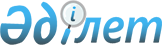 Об утрате силы решения акима Уильского сельского округа от 22 июня 2017 года № 11 "Об установлении ограничительных мероприятий"Решение акима Уильского сельского округа Кызылкогинского района Атырауской области от 15 ноября 2017 года № 25. Зарегистрировано Департаментом юстиции Атырауской области 30 ноября 2017 года № 3999
      В соответствии со статьей 35 Закона Республики Казахстан от 23 января 2001 года "О местном государственном управлении и самоуправления в Республике Казахстан" и подпунктом 8) статьи 10-1 Закона Республики Казахстан от 10 июля 2002 года "О ветеринарии", на основании представления главного государственного ветеринарно-санитарного инспектора государственного учреждения "Кызылкогинская районная территориальная инспекция Комитета ветеринарного контроля и надзора Министерства сельского хозяйства Республики Казахстан" за № 166 от 11 октября 2017 года, аким Уильского сельского округа РЕШИЛ: 
      1. Признать утратившим силу решения акима Уильского сельского округа от 22 июня 2017 года № 11 "Об установлении ограничительных мероприятий" (зарегистрированый в Реестре госдарственной ресгистрации нормативных правовых актов № 3912, опубликовано 24 июля 2017 года в Эталонном контрольном банке нормативных правовых актов Республики Казахстан в электронном виде).
      2. Контроль за исполнением настоящего решения оставляю за собой.
      3. Настоящее решение вступает в силу со дня государственной регистрации в органах юстиции и вводится в действие по истечении десяти календарных дней после дня его первого официального опубликования.
					© 2012. РГП на ПХВ «Институт законодательства и правовой информации Республики Казахстан» Министерства юстиции Республики Казахстан
				
      Аким округа:

Жексенов М.
